Monday 27th November 2023Dear Parents / Carers,‘Fireside Nativity’ Evening –Performance Permission and Attendance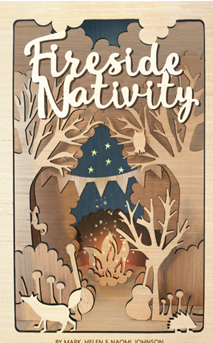 The children are very excited about this year’s Christmas production, ‘Fireside Nativity.’ The evening performance is on Wednesday 13th December at 6:00pm and the afternoon performance is on Thursday 14th December at 1:45pm. Ticket information has been sent home and we have requested costumes to be in school on Wednesday 6th December.Finally, please encourage your child to attend the evening performance as taking part in a large whole-school production is a key part of their music and drama education and one of the ‘highlight’ experiences they will have in school. The children work so hard to learn their songs / lines so it is important that whole classes attend to perform where possible. Children will need to arrive at school at 5:45pm and be collected at 7:15pm by an adult. Please sign the permission on School Spider Thank you for your support, Yours sincerely,Mrs Pijoan   Ms Ingham   Miss Brown   Miss Falconer   Miss Latimerبچے اس سال کی کرسمس پروڈکشن ’فائر سائیڈ نیٹیٹی‘ کے بارے میں بہت پرجوش ہیں۔شام کی پرفارمنس بدھ 13 دسمبر کو شام 6:00 بجے اور دوپہر کی پرفارمنس جمعرات 14 دسمبر کو دوپہر 1:45 بجے ہے۔ٹکٹ کی معلومات گھر بھیج دی گئی ہیں اور ہم نے 6 دسمبر بروز بدھ اسکول میں ملبوسات کی درخواست کی ہے۔آخر میں، براہ کرم اپنے بچے کی شام کی پرفارمنس میں شرکت کے لیے حوصلہ افزائی کریں کیونکہ پورے اسکول کی ایک بڑی پروڈکشن میں حصہ لینا ان کی موسیقی اور ڈرامہ کی تعلیم کا کلیدی حصہ ہے اور اسکول میں ان کے 'نمایاں' تجربات میں سے ایک ہے۔ بچے اپنے گانوں / سطروں کو سیکھنے کے لیے بہت محنت کرتے ہیں اس لیے یہ ضروری ہے کہ جہاں ممکن ہو پوری کلاسز پرفارم کرنے کے لیے حاضر ہوں۔بچوں کو شام 5:45 بجے اسکول پہنچنے کی ضرورت ہوگی اور ایک بالغ کے ذریعہ شام 7:15 پر جمع کیا جائے گا۔براہ کرم اسکول اسپائیڈر پر اجازت پر دستخط کریں۔Fëmijët janë shumë të emocionuar për produksionin e Krishtlindjeve të sivjetmë, "Lindja e lindjes së zjarrit".Shfaqja e mbrëmjes është të mërkurën e 13 dhjetorit në orën 18:00 dhe shfaqja e pasdites është të enjten më 14 dhjetor në orën 13:45.Informacioni i biletave është dërguar në shtëpi dhe ne kemi kërkuar që kostumet të jenë në shkollë të mërkurën më 6 dhjetor.Së fundi, ju lutemi inkurajoni fëmijën tuaj të marrë pjesë në shfaqjen e mbrëmjes pasi pjesëmarrja në një produksion të madh të gjithë shkollës është një pjesë kyçe e edukimit të tyre muzikor dhe dramë dhe një nga përvojat 'theksore' që do të kenë në shkollë. Fëmijët punojnë aq shumë për të mësuar këngët / vargjet e tyre, kështu që është e rëndësishme që klasa të tëra të marrin pjesë për të performuar aty ku është e mundur.Fëmijët do të duhet të mbërrijnë në shkollë në orën 17:45 dhe të merren në orën 19:15 nga një i rritur.Ju lutemi firmosni lejen për School Spiderഈ വർഷത്തെ ക്രിസ്മസ് പ്രൊഡക്ഷൻ ആയ ‘ഫയർസൈഡ് നേറ്റിവിറ്റി’യിൽ കുട്ടികൾ വളരെ ആവേശത്തിലാണ്.ഡിസംബർ 13 ബുധനാഴ്ച വൈകുന്നേരം 6:00 മണിക്ക് സായാഹ്ന പ്രകടനം, ഡിസംബർ 14 വ്യാഴാഴ്ച ഉച്ചയ്ക്ക് 1:45 ന് ഉച്ചകഴിഞ്ഞുള്ള പ്രകടനം.ടിക്കറ്റ് വിവരങ്ങൾ വീട്ടിലേക്ക് അയച്ചു, ഡിസംബർ 6 ബുധനാഴ്ച സ്കൂളിൽ വരാൻ ഞങ്ങൾ വസ്ത്രങ്ങൾ അഭ്യർത്ഥിച്ചു.അവസാനമായി, നിങ്ങളുടെ കുട്ടിയെ വൈകുന്നേരത്തെ പ്രകടനത്തിൽ പങ്കെടുക്കാൻ പ്രോത്സാഹിപ്പിക്കുക, കാരണം ഒരു വലിയ സ്കൂൾ നിർമ്മാണത്തിൽ പങ്കെടുക്കുന്നത് അവരുടെ സംഗീത നാടക വിദ്യാഭ്യാസത്തിന്റെ ഒരു പ്രധാന ഭാഗമാണ്, കൂടാതെ സ്കൂളിൽ അവർക്ക് ഉണ്ടായിരിക്കുന്ന 'ഹൈലൈറ്റ്' അനുഭവങ്ങളിലൊന്നാണ്. കുട്ടികൾ അവരുടെ പാട്ടുകൾ / വരികൾ പഠിക്കാൻ വളരെ കഠിനാധ്വാനം ചെയ്യുന്നു, അതിനാൽ സാധ്യമാകുന്നിടത്ത് മുഴുവൻ ക്ലാസുകളും പങ്കെടുക്കേണ്ടത് പ്രധാനമാണ്.കുട്ടികൾ വൈകുന്നേരം 5:45 ന് സ്‌കൂളിൽ എത്തുകയും 7:15 ന് മുതിർന്നയാൾ ശേഖരിക്കുകയും വേണം.സ്കൂൾ സ്പൈഡറിൽ അനുമതി ഒപ്പിടുക